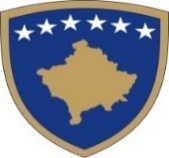 Republika e KosovësRepublika Kosova-Republic of KosovoQeveria -Vlada - GovernmentMinistria e Bujqësisë, Pylltarisë dhe Zhvillimit Rural  Ministarstvo Poljoprivrede, Šumarstva i Ruralnog Razvoja - Ministry of Agriculture, Forestry and Rural Development________________________________________________________RAPORTI NGA PROCESI I KONSULTIMIT PËR PROJEKT UDHËZIMIN ADMINISTRATIV (MBPZHR) – NR.XX2022 PËR LUFTIMIN DHE ÇRRËNJOSJEN E SËMUNDJES SË BRUCELOZËS, TUBERKULOZËS DHE LEUKOZËN ENZOOTIKE TË GJEDHITHyrja/sfondiMinistria e Bujqësisë, Pylltarisë dhe Zhvillimit Rural (MBPZHR) – Departamenti i Politikave Bujqësore dhe Tregjeve në cilësinë e Organit Propozues për hartimin Projekt Udhëzimit Administrativ (MBPZHR)-NR.xx/2022 për Luftimin dhe Çrrënjosjen e Sëmundjes së Brucelozës, Tuberkulozës dhe Leukozën Enzootike të Gjedhit, ka propozuar hartimin e tij me qëllim që të mundësojë zbatimin e Nenit 65, paragrafi 2,  dhe nenit 8 paragrafi 2 dhe paragrafi 8.5 të Ligjit Nr.2004/21 për Veterinarinë, (Gazeta Zyrtare e Republikës së Kosovës Nr.18/1 Nëntor 2007).Përmes hartimit të këtij akti nën ligjor është krijuar baza ligjore me te cilën përcakton rregullat për mbikëqyrjen, programin e çrrënjosjes, dhënien e statusit të lirë nga sëmundja dhe për masat e kontrollit në rast dyshimi dhe konfirmimi të infeksionit me Brucella abortus, Brucella melitensis dhe Brucella suis, infeksion me kompleksin Mycobacterium tuberculosis në gjedh dhe Leukozës enzootike të gjedhit si dhe kërkesat për shëndetin e kafshëve gjatë lëvizjes së gjedheve brenda territorit të Republikës së Kosovës. .  Dispozitat e këtij Projekt udhëzimi administrativ zbatohen për të gjithë operatorët e ndërmarrjeve që bëjnë mbikëqyrjen e praktikave veterinare të autorizuara nga Agjencia e Ushqimit dhe Veterinarisë dhe njësitë e tyre përkatëse si dhe të gjithë personat tjerë që marrin pjesë në procesin e parandalimit, kontrollit të shëndetit të kafshëve të mbarështuara brenda territorit të Republikës së Kosovës.. Bazuar në Rregulloren nr.09/2011 e Punës së Qeverisë së Republikës së Kosovës, Udhëzimit Administrativ Nr. 03/2013 për Standardet e Hartimit të Akteve Normative, Ministria i ka kaluar hapat si ne vijim të procesit legjislativ si:  formimin e ekipi punues, pjesëmarrjen në disa takime me ekipin punues për hartimin e Projekt udhëzimit administrativ.Qëllimi dhe fushëveprimi i konsultimit.Gjatë hartimit të politikave është me rëndësi që të gjithë ata që janë të përfshirë në procesin e konsultimit të jenë të njohur qysh prej fillimit me qëllimin dhe fushëveprimin e këtij Projekt udhëzimi administrativ. Kjo i ndihmon Ministrisë së Bujqësisë, Pylltarisë dhe Zhvillimit Rural për të analizuar gjendjen, identifikimin e problemeve, opsioneve, përgatitjen e rekomandimeve dhe propozimeve nga palët e interesit, për finalizimin e këtij projekt udhëzimi administrativ. Projekt Udhëzimi Administrativ (MBPZHR) – NR. xx/2022 për Luftimin dhe Çrrënjosjen e Sëmundjes së Brucelozës, Tuberkulozës dhe Leukozën Enzootike të Gjedhit, është paraparë me Planin Legjislativ të Ministrisë së Bujqësisë, Pylltarisë dhe Zhvillimit te Rural për vitin 2022.Ecuria e procesit të konsultimitDuke pasur parasysh se procesi i konsultimeve është realizuar dhe zhvilluar sipas rregullave dhe procedurave të përcaktuara në Rregulloren për Punën e Qeverisë nr. 09/2011, Rregulloren Nr. 05/2016 për standardet minimale për procesin e konsultimit publik, Ministria e Bujqësisë, Pylltarisë dhe Zhvillimit Rural (MBPZHR), si organ propozues i këtij akti nën ligjor ka zhvilluar procesin e konsultimeve paraprake dhe publike në të cilën periudhë e ka dërguar në Konsultim tek të gjitha institucionet përkatëse dhe shoqatat relevante, që t’ju ofrojë informata për publikun e në veçanti për grupet e interesit me qëllim të merret mendimi i publikut dhe grupeve të interesit rreth hartimit të këtij Projekt udhëzimi administrativ. Gjatë kësaj periudhe lidhur me këtë Projekt udhëzimi administrativ kemi pranuar komente nga palët e interesit në lidhje me materien, përmbajtjen, detyrimet e palëve të cilat do të përfshihen në zbatimin e këtyre dispozitave. Kohëzgjatja e procesit të konsultimit të dokumentit në fjalë, është bërë konform nenit 7 dhe 32 Rregullores nr. 09/2011për Punën e Qeverisë së Republikës së Kosovës.Projekt Udhëzimi Administrativ (MBPZHR) – NR. xx/2022 për Luftimin dhe Çrrënjosjen e Sëmundjes së Brucelozës, Tuberkulozës dhe Leukozën Enzootike të Gjedhit, është publikuar ne Platformën e Konsultimit Publik së bashku me Dokumentin e Konsultimit i cili ne forme te shkurtër ka paraqitur informatat e përmbledhura të projektligjit, qëllimin, objektivat dhe hapësirën për konsultim, informatat për hapat pas përfundimit të procesit te konsultimit etj.Përmbledhje e  kontributeve të pranuara gjatë procesit të konsultimitKontributet për Projekt Udhëzimi Administrativ (MBPZHR) – NR. xx/2022 për Luftimin dhe Çrrënjosjen e Sëmundjes së Brucelozës, Tuberkulozës dhe Leukozën Enzootike të Gjedhit nga palët e interesit janë dhënë kryesisht gjatë takimeve punuese dhe kontributet e komunikimit të drejtpërdrejtë nga ana e palëve të interesit me shkrim  dhe përmes emalit.Çështje tjeraMe qellim të finalizimit te Projekt Udhëzimi Administrativ (MBPZHR) – NR. xx/2022 për Luftimin dhe Çrrënjosjen e Sëmundjes së Brucelozës, Tuberkulozës dhe Leukozën Enzootike të Gjedhit dhe shqyrtimit të komenteve të pranuara, janë mbajtur takime punuese ne Departamentin sponzurues të Ministrisë së Bujqësisë, Pylltarisë dhe Zhvillimit Rural, ku nga anëtaret e ekipit punues janë shqyrtuar veç e veç, ndërsa raporti i detajuar për komentet e pranuara, kontribuuesit dhe statusin e kontributeve janë paraqitur në Shtojcën nr.1 të këtij raporti.Hapat e ardhshëmUdhëzimi Administrativ (MBPZHR) – NR.13/2022 për Luftimin dhe Çrrënjosjen e Sëmundjes së Brucelozës, Tuberkulozës dhe Leukozën Enzootike të Gjedhit, është finalizuar nga Departamenti Ligjor i Ministrisë së Bujqësisë, Pylltarisë dhe Zhvillimit Rural dhe është procedua për shqyrtim dhe aprovim ne Kabinetin e Ministrit te MBPZHR-së, me datën 18.10.2022. Ndërsa është aprovua nga Ministri me datën 24.10.2022.Ne vijim gjeni shtojcën me Tabelën e detajuar me informatat për kontribuesit, arsyetimet për përgjigjet e pranuara dhe të refuzuara.  Metodat e KonsultimitDatat/kohëzgjatjaNumri i pjesëmarrësve Numri i pjesëmarrësve të cilët kanë kontribuar Numri i komenteve  te pranuaraKonsultimet me shkrim / në mënyrë elektronike;Data e fillimit:   25.08.2022 Data e përfundimit 14.09.2022 15 ditë pune3311Publikimi në ueb faqe/Platforma elektronikeData e fillimit:  21.09.2022 Data e përfundimit 12.10.202215 ditë puneTakimet publikeKonferencatTakime me grupe të interesitPunëtoritëIntervistat/takimet sy në syHulumtimet e opinionitVotimi diskutuesPanelet me qytetarë Stendat në rrugëtjetërEmri   i organizatës /individitEmri   i organizatës /individitKoment i organizatës /individitKoment i organizatës /individitPërgjigja nga MinistriaE pranuar plotësishtE pranuar pjesërisht E refuzuarSqarim nga Ministria (veçanërisht arsyet për të mos pranuar komente të caktuara)Sqarim nga Ministria (veçanërisht arsyet për të mos pranuar komente të caktuara)RespodentëtZL/ZKM/MAPLArmend Cana - AUVZL/ZKM/MAPLArmend Cana - AUVArsyetimi i organit propozues për përfshirje apo mos përfshirje të komentit të dhënë –MBPZHR Arsyetimi i organit propozues për përfshirje apo mos përfshirje të komentit të dhënë –MBPZHR Arsyetimi i organit propozues për përfshirje apo mos përfshirje të komentit të dhënë –MBPZHR Komente shtesëÇështjet Kyçe 1Çështjet Kyçe 2Çështjet Kyçe 3Projekt – fshihetDodatak – PrilogAkti është në harmoni me legjislacion bazë për vetëqeverisje lokale Të përcaktohet kohëzgjatja e mbarështimit te kafshëve Riformulohet neni 6 paragrafi 2.1. (2.1.1.) , paragrafi 3 (3.1) dhe 4 (4.1)  Projekt – fshihetDodatak – PrilogAkti është në harmoni me legjislacion bazë për vetëqeverisje lokale Të përcaktohet kohëzgjatja e mbarështimit te kafshëve Riformulohet neni 6 paragrafi 2.1. (2.1.1.) , paragrafi 3 (3.1) dhe 4 (4.1)  Pranohet komentiPranohet komentiNuk pranohet komentiPranohet komentiPranohet komentiPranohet komentiNuk pranohet komentiPranohet komentiPranohet komentiPranohet komentiNuk pranohet komentiPranohet komenti